Totus Tuus 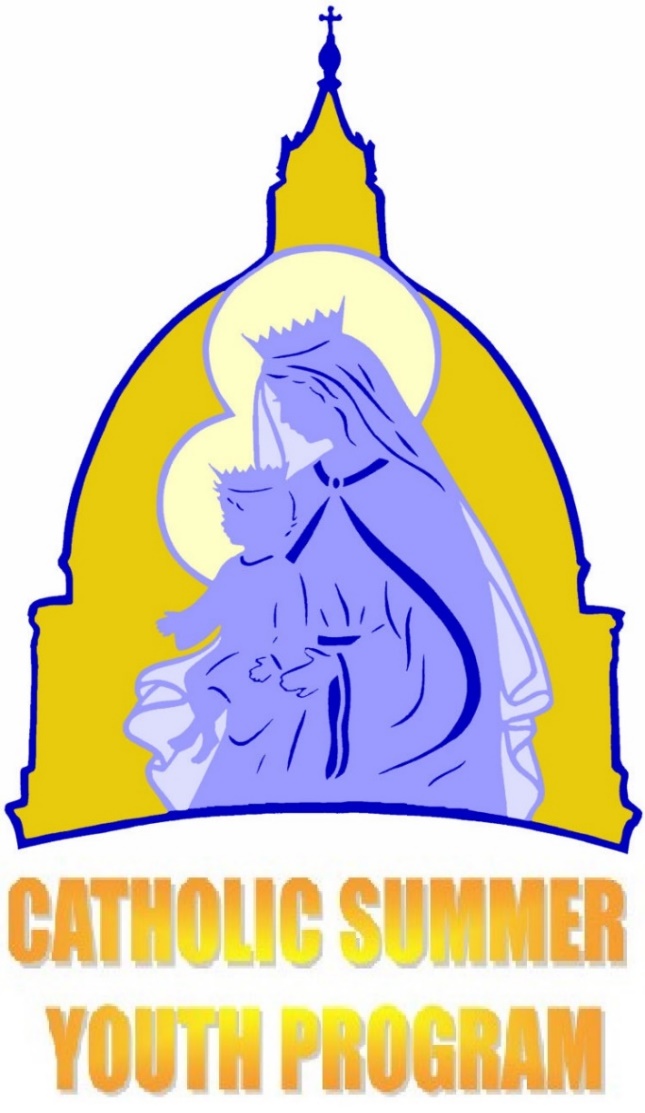 Ego sum MariaTotus Tuus is a Catholic youth program dedicated to sharing the Gospel and promoting the Catholic faith through catechesis, evangelization, Christian witness, and Eucharistic worship.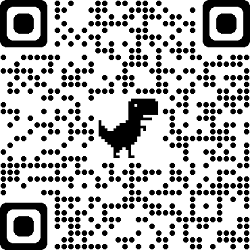 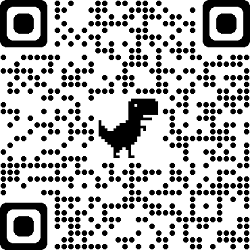 